19.08.2022                                                                                          №14КРАСНОЯРСКИЙ КРАЙБОГУЧАНСКИЙ РАЙОНУЧАСТКОВАЯ ИЗБИРАТЕЛЬНАЯ КОМИССИЯИЗБИРАТЕЛЬНОГО УЧАСТКА № 983РЕШЕНИЕ«16» августа  2022 год		      п. Пинчуга	                № 12/55Об утверждении графика предоставления КГАУ «Редакция газеты «Ангарская правда» бесплатной печатной площади для размещения агитационных материаловВ соответствии с п. 4 ст. 39 Закон Красноярского края от 02.10.2003            N 8-1411 "О выборах в органы местного самоуправления в Красноярском крае", на основании протокола об итогах жеребьевки по предоставлению печатной площади на бесплатной основе для предвыборной агитации в районной газете «Ангарская правда» от 15.08.2022 года, участковая избирательная комиссия избирательного участка № 983РЕШИЛА:Утвердить график предоставления КГАУ «Редакция газеты «Ангарская правда» бесплатной печатной площади для размещения агитационных материалов, представляемых зарегистрированными кандидатами по выборам депутатов Пинчугского сельского Совета депутатов пятого созыва согласно приложению.        2. Разместить данное решение на официальном сайте Администрации Пинчугского сельсовета Богучанского района Красноярского края в информационно-телекоммуникационной сети «Интернет»                                        Приложение к решению участковой избирательной  комиссии избирательного участка № 983                                                           от 16.08.2022 № 12/55График предоставления КГАУ «Редакция газеты «Ангарская правда» бесплатной печатной площади для размещения агитационных материалов, представляемых зарегистрированными кандидатами по выборам депутатов Пинчугского сельского Совета депутатов пятого созываПредседатель участковой избирательной комиссии______                   Е.В. Маклакова    (подпись)                                 (инициалы, фамилия)Секретарь участковой избирательной комиссии                               _______                   О.В. Лукащук    (подпись)                               (инициалы, фамилия)№ п/пФИО кандидата в депутаты на выборах депутатов Богучанского сельского Совета депутатов пятого созываДата публикации1Борзенков Паве Никитович26.08.20222Царегородцева Наталья Викторовна26.08.20223Кенс Максим Сергеевич26.08.20224Девкина Юлия Михайова02.09.20225Поскотина Людмила Алексеевна26.08.20226Трифонова Нина Геннадьевна26.08.20227Альтергот Екатерина Васильевна02.09.20228Бладико Дмитрий Константинович02.09.20229Капленко Леонид Григорьевич02.09.202210Петюшкина Софья максимовна02.09.202211Григорьев Владимир Евгньевич26.08.202212Терехович Константин Александрович26.08.202213Горбунова Надежда Анатольевна26.08.202214Дмитрук Мария Викторовна26.08.202215Каверзина Ирина Валерьевна02.09.202216Фисенко Наталья Александровна26.08.202217СоловьёвДаниил Андреевич02.09.2022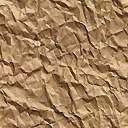 